 Выполнила: Иванова Елизавета, ученица 11 класса,юный космонавт ступени «Звезда» Руководитель:  Иванова Л. Р., учитель физики,руководитель отряда  ЮК «Кондор» им. В.А. СоловьеваМБОУ «СОШ №6», г. Шумерля, Чувашская Республика                                ОглавлениеАннотация------------------------------------------------------------------------------------3Введение--------------------------------------------------------------------------------------4Исследовательская часть------------------------------------------------------------------5Экспериментальная часть---------------------------------------------------------------5-6Заключение-----------------------------------------------------------------------------------6Литература, программное обеспечение------------------------------------------------7Приложения----------------------------------------------------------------------------------8АннотацияПроект  «3D модель космодрома будущего» выполнен юным космонавтом отряда «Кондор» МБОУ «СОШ №6» г. Шумерля Ивановой Елизаветой. Данный отряд функционирует в рамках республиканского движения юных космонавтов «Нас зовут космические дали» с ноября 2005 года.                                                                                                                                   Цели и задачи, поставленные в работе, достигнуты. Проект  был представлен на IХ Молодёжных Николаевских Чтениях, посвященных 55-летию первого полета человека в космос в секции «Космический потенциал России. Научно-техническое творчество». Иванова Елизавета по результатам защиты Проекта  заняла  2 место. Объектом исследования является космодром, поставлена цель создания полноценного электронного 3D макета космодрома будущего при помощи современных технологий. Для достижения цели в работе предполагалось:•	Изучение моделей современных космодромов на основе анализа Интернет-ресурсов; •	Нахождение и выбор  программы, простой и технологичной в плане построения макета;•	Создание макета с дальнейшим использованием в образовательных целях. Литература, программное обеспечение:http://www.sketchup.com/download Google Sketch Up 2016 Version 16.1.1450 32-bithttp://techsciencebooks.ru/o_kosmoletah_konstantin_feoktistov_igor_bubnov/  - книга Константина Феоктистова и Игоря Бубнова «О космолетах» Общее количество страниц в работе: 11Общее количество слайдов в презентации к работе: 14Приложение: 4 рисунка-иллюстрации и файл в формате «.skb»ВведениеК сожалению, на данный момент в общеобразовательных школах дети не получают необходимых навыков 3D моделирования. С этой проблемой я столкнулась, когда после прочтения книги К.П. Феоктистова и И. Бубнова «О космолетах» загорелась идеей создать собственную модель идеального космодрома. Я изучила модели космодромов «Плесецк», «Байконур» и «Восточный», но проблемой стал выбор программы для осуществления моего замысла. Цель работы: создание полноценного электронного 3D макета космодрома будущего при помощи современных технологий Задачи: Изучение Интернет-ресурсов Нахождение программы, простой и технологичной в плане построения макетаСоздание макетаОформление творческой работы Актуальность: сегодня проектирование аэрокосмических систем является актуальной задачей, поскольку позволяет учесть и решить основные проблемы, возникающие при старте ракеты-носителя с современных стационарных космодромовИсследовательская частьЗдесь мне пригодились мои знания языка, потому что все инженерные и архитектурные программы базируются на английском языке. Я перепробовала такие программы как AutoCAD, SolidWorks, 3DMaker и DraftSight, которые, как оказалось, требуют серьезных временных затрат не только на свое изучение, но и на построение. Наконец, я нашла Google Sketch up (Version 16.1.1450 32-bit). Для начала я решила попробовать пробную версию на 30 дней.Экспериментальная часть        Начать построение оказалось не так легко, как предполагалось. Когда возникали вопросы, мне помогали видео-уроки на YouTube.        Первой постройкой стала площадка для ракеты вертикального взлета, которые преимущественно используются сейчас (приложение 1). В будущем, как я думаю, эта площадка не будет необходима, поэтому её будут использовать в образовательных целях молодежи.        Следующими я возвела исследовательский институт и центр управления полетами (ЦУП) (приложение 2,3). По моей задумке, институт будет заниматься научной деятельностью и учебной. Здесь будут проходить обучение будущие специалисты в области воздушной и космической логистики. В ЦУП будут отслеживаться, а также прокладываться маршруты полетов  летательных аппаратов.        Далее были сделаны 2 взлетные полосы и 4 специальных корпуса для сборки и испытаний летательных аппаратов нового поколения, которые в будущем заменят самолеты и ракеты-носители в планах осуществления полетов в воздушном пространстве Земли и за его пределами. Их уникальность в том, что путешествуя в околоземном пространстве, они используют лишь солнечные аккумуляторы нового поколения, а в условиях вакуума переключаются на фотонные двигатели. Эти аппараты я назвала космолетами, вдохновившись прочтением книги К.П. Феоктистова и                И. Бубнова «О космолетах», и представила их довольно абстрактно, учитывая лишь необходимость в обтекаемости корпуса.        Также, я решила продумать и практическую сторону космодрома будущего. Откуда будет браться энергия для работы всей этой станции? Конечно, от Солнца. Станция будет не только технологичной, но и экологичной,  за счет использования альтернативных источников энергии. Поэтому на крышах зданий, на летательных аппаратах и даже в асфальте будут солнечные батареи. Аккумулироваться эта энергия будет в отдельных 4-х зданиях, расположенных рядом с корпусами для сборки и испытаний летательных аппаратов. (приложение 4)ЗаключениеВозможно, такие космодромы будут эксплуатироваться вблизи крупных городов и на других планетах с достаточно твердой почвой. И может быть, словно в серии книг «Приключения Алисы» Кира Булычева мы сможем осуществлять не только межпланетные, но и межпространственные путешествия.В процессе работы были изучены инженерные программы 3D моделирования, а также исследованы макеты современных космодромов.Цели и задачи, поставленные в работе, достигнуты: макет, созданный в ходе проекта, может применяться в образовательном процессе.Литература, программное обеспечение:http://www.sketchup.com/download Google Sketch Up 2016 Version 16.1.1450 32-bithttp://techsciencebooks.ru/o_kosmoletah_konstantin_feoktistov_igor_bubnov/  - книга Константина Феоктистова и Игоря Бубнова «О космолетах» Приложения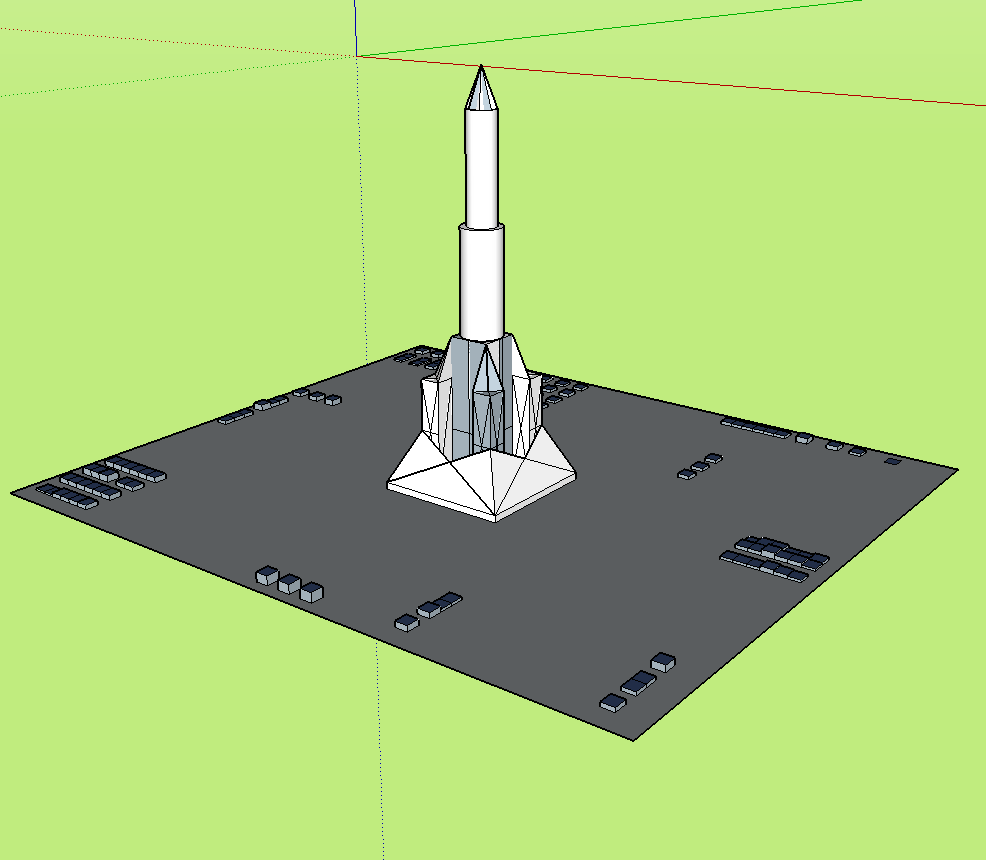 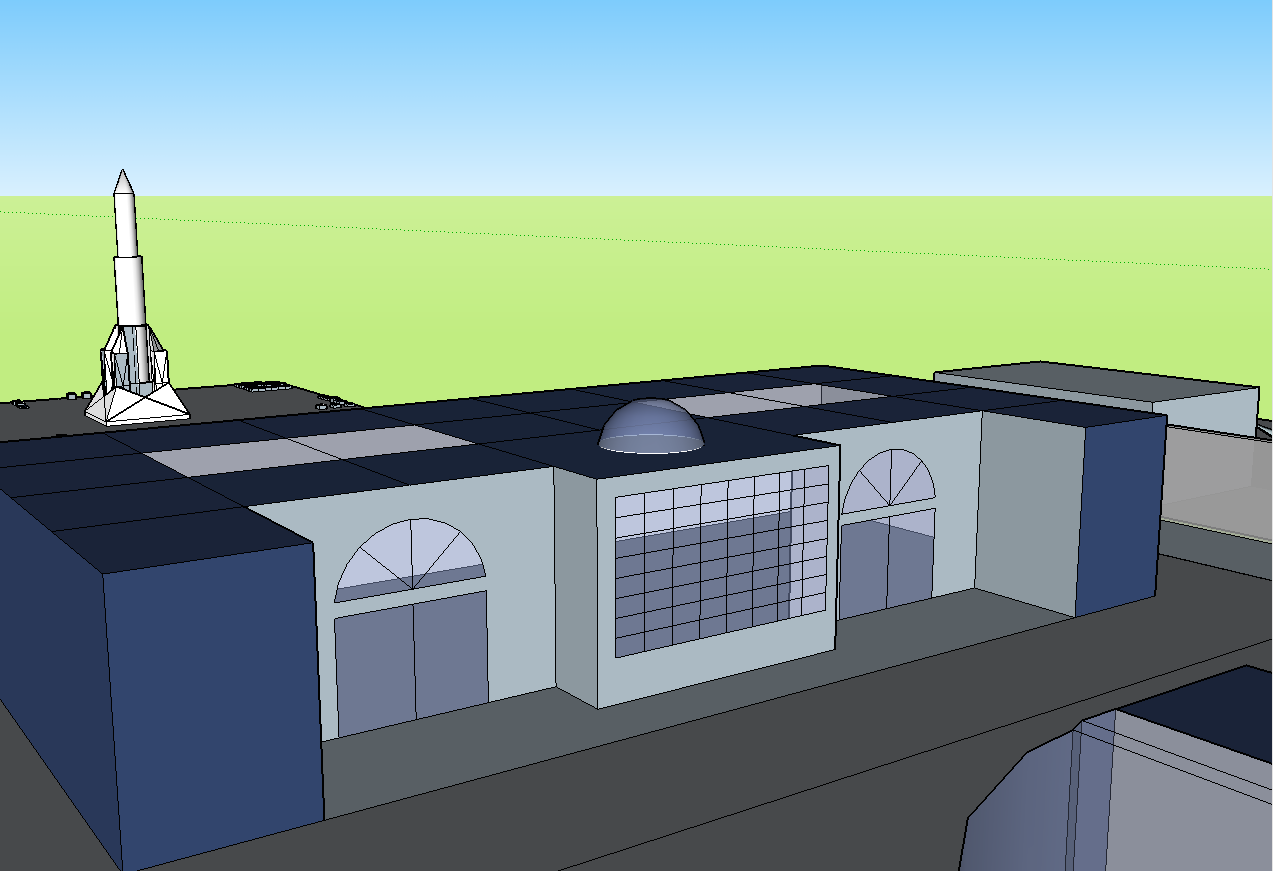 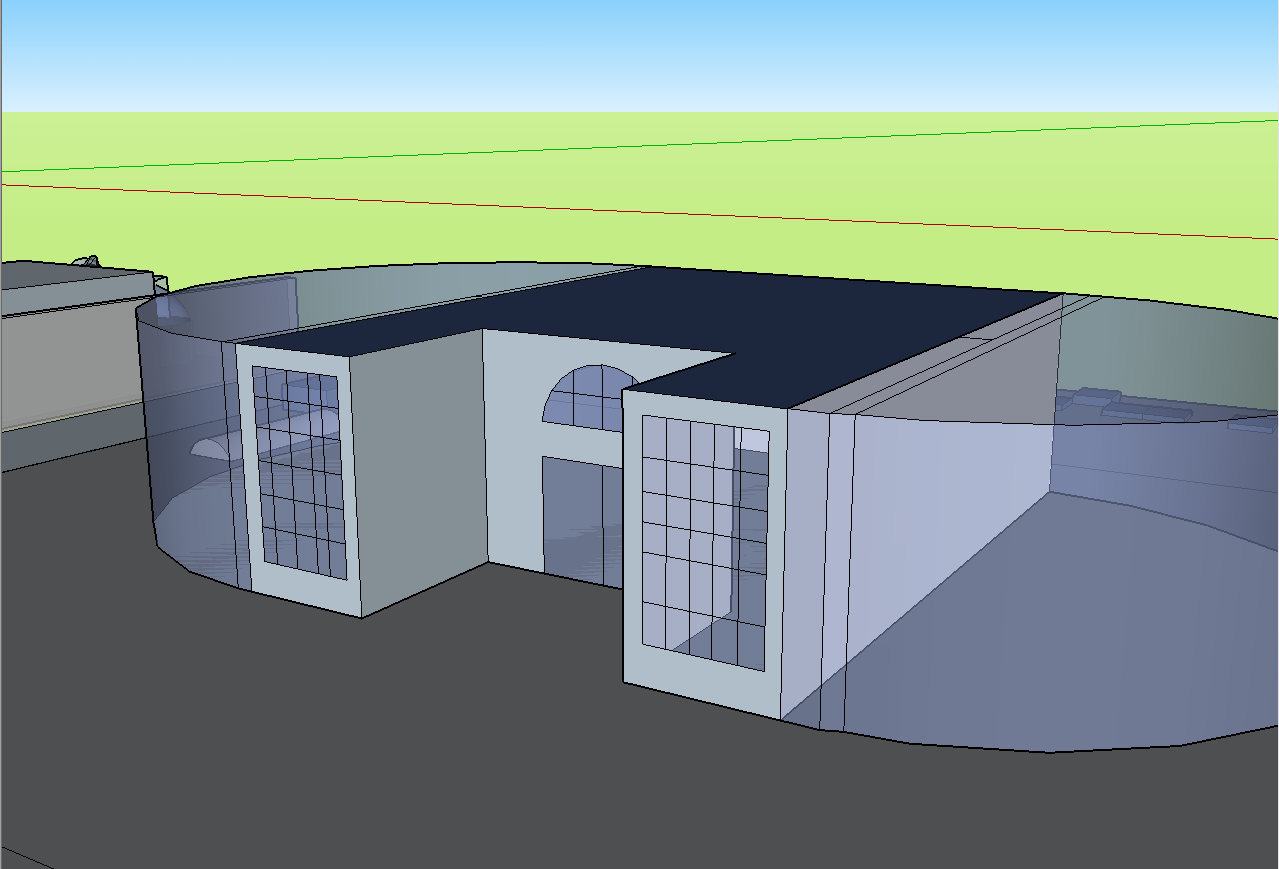 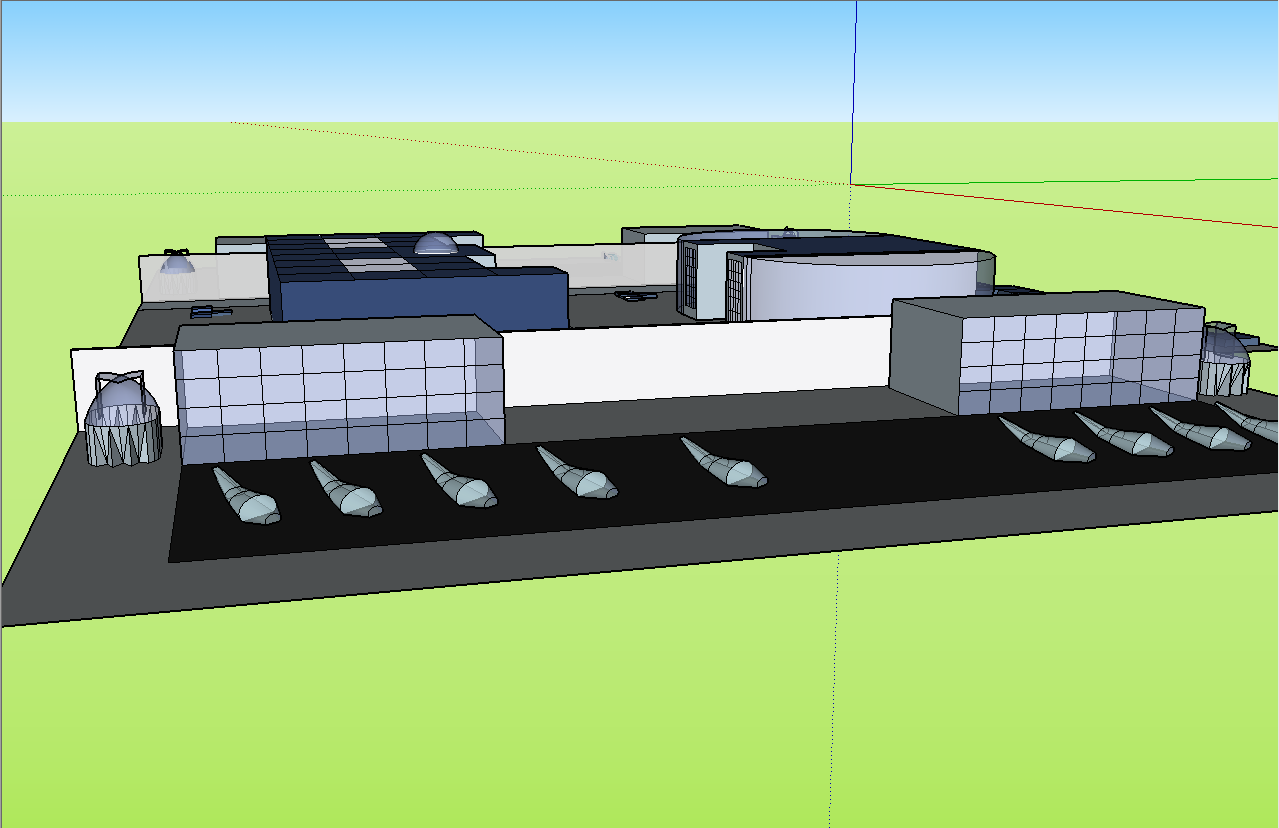 